Partner Search Form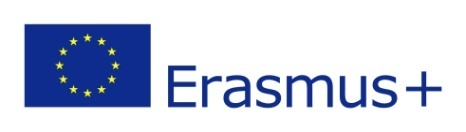 INSTITUTION/CONTACT PERSONINSTITUTION/CONTACT PERSONINSTITUTION/CONTACT PERSONINSTITUTION/CONTACT PERSONINSTITUTION/CONTACT PERSONINSTITUTION/CONTACT PERSONMr/MsLast NameFirst NameInstitutionInstitutionDepartmentDepartmentRole in the institutionRole in the institutionAddressAddressTownTownCountryTelephoneTelephoneEmailWebsite of the institution:Website of the institution:PROJECT INFORMATIONPROJECT INFORMATIONPROJECT INFORMATIONPROJECT INFORMATIONPROJECT INFORMATIONPROJECT INFORMATIONType of project ideaType of project ideaType of project ideaDiscipline / Academic fieldDiscipline / Academic fieldDiscipline / Academic field Applicant  Partner Applicant  Partner Applicant  PartnerWhich countries are about to be involved?Which countries are about to be involved?Which countries are about to be involved?Working language of the consortiumWorking language of the consortiumWorking language of the consortiumDuration of the projectDuration of the projectDuration of the projectProject descriptionProject descriptionProject descriptionProject descriptionProject descriptionProject descriptionObjectives:Objectives:Objectives:Objectives:Objectives:Objectives:Activities:	Activities:	Activities:	Activities:	Activities:	Activities:	Results:Results:Results:Results:Results:Results: